
§ 112 	Mötets öppnandeOrdförande öppnar sammanträdet och hälsar mötesdeltagarna välkomna.§ 113	Godkännande av dagordningRevisorerna beslutaratt godkänna dagordningen§ 114	Val av sekreterareFrida Starbrant väljs till sekreterare.§ 115	Val av justerare och tid för justeringAnders Wilhelmsson väljs som justeringsperson. 
Justering ska ske senast 2022-12-22. § 116	Avrapportering granskning av det förebyggande arbetet mot otillåten påverkanEvelina Witoft, KPMG, genomför en föredragning av resultatet av granskningen avseende det förebyggande arbetet mot otillåten påverkan.
Revisorerna beslutaratt godkänna rapporten, med tillhörande missiv, och tillsända den till kommunstyrelsen, bildningsnämnden, socialnämnden samt bygg- och miljönämnden för svar och till kommunfullmäktige för information.§ 117	Avrapportering av uppföljning av granskningar genomförda 2021
Simon Homander, KPMG, genomför en föredragning av resultatet av uppföljningen av granskningar genomförda 2021.Revisionen för en diskussion kring missivet och gör ett tillägg gällande uppföljning av de brister som framgår av uppföljningsgranskningen i samband med dialogmötena under 2023. 	Revisorerna beslutaratt godkänna rapporten, med tillhörande missiv, och tillsända den till kommunstyrelsen, bildningsnämnden, kultur- och fritidsnämnden, socialnämnden, bygg- och miljönämnden samt kommunfullmäktige för information.§ 118	Avrapportering granskning av besökssäkerhet och skalskydd på förskola och grundskola
Lovisa Edvardsson, KPMG, genomför en föredragning av resultatet av granskningen avseende besökssäkerhet och skalskydd på förskola och grundskola.	Revisorerna beslutaratt godkänna rapporten, med tillhörande missiv, och tillsända den till bildningsnämnden för svar och till kommunfullmäktige för information.§ 119	Rapport från protokollgranskning	Revisorerna genomför en genomgång av aktuella nämndärenden.	Revisorerna beslutar 	att lägga informationen till handlingarna.§ 120	Budget/utfall	Frida Starbrant, KPMG, redogör för revisionens budget och utfall per den sista november 2022.  Revisorerna beslutar	att lägga informationen till handlingarna.§ 121	Delgivningar/anmälningsärendenVal av lekmannarevision till kommunala bolag, KF, 2022-11-28 § 149. Yttrande över granskning av kommunens brottsförebyggande arbete, KS, 2022-11-02 § 206. Granskning av kommunens brottsförebyggande arbete, tjänsteskrivelse från kris- och säkerhetssamordnare, 2022-09-27.Yttrande angående granskning av KPMG gällande kommunens brottsförebyggande arbete, BIN, 2022-11-24 § 129. Tjänsteskrivelse angående granskning av KPMG gällande kommunens brottsförebyggande arbete, förvaltningschef bildningsförvaltningen, 2022-10-12. Yttrande till kommunrevisionen efter granskning av kommunens brottsförebyggande arbete, SN, 2022-11-17 § 95. Yttrande till kommunrevisionen efter granskning av kommunens brottsförebyggande arbete, tjänsteskrivelse från förvaltningschef socialförvaltningen, 2022-10-26. Protokoll fört vid inspektion av Överförmyndarnämnden 4K den 10 november 2022, Länsstyrelsen, 2022-11-14. Inbjudan God revisionssed 2022, SKR. att lägga informationen till handlingarna.§ 122	Övriga frågorFrida Starbrant, KPMG, informerar om utbildningen för förtroendevalda revisorer som KPMG arrangerar i Malmö den 14 mars och digitalt den 21 samt 28 mars.
Revisorerna beslutar	att lägga informationen till handlingarna.§ 123	Nästa möteNästa sammanträde kommer genomföras den 24 januari kl. 13.30 i Kärrebergarummet på Stationen.  Plats och tidBjörnekullasalen, kl. 17.30–20.30Björnekullasalen, kl. 17.30–20.30BeslutandeMonica Backe, ordförandeAnders Wilhelmsson, 2:e vice ordf.Birger SandellSven BerlinBodil Axelsson Monica Backe, ordförandeAnders Wilhelmsson, 2:e vice ordf.Birger SandellSven BerlinBodil Axelsson Monica Backe, ordförandeAnders Wilhelmsson, 2:e vice ordf.Birger SandellSven BerlinBodil Axelsson Övriga deltagareFrida Starbrant, KPMGEvelina Witoft, KPMG, § 116 (Teams) Simon Homander, KPMG, § 117 (Teams)Lovisa Edvardsson, KPMG, § 118 (Teams)Frida Starbrant, KPMGEvelina Witoft, KPMG, § 116 (Teams) Simon Homander, KPMG, § 117 (Teams)Lovisa Edvardsson, KPMG, § 118 (Teams)Frida Starbrant, KPMGEvelina Witoft, KPMG, § 116 (Teams) Simon Homander, KPMG, § 117 (Teams)Lovisa Edvardsson, KPMG, § 118 (Teams)Justeringens plats och tidStationshuset senast 22 december 2022 klockan 17:00
Underskrifter	Sekreterare 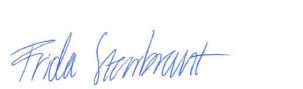 Frida Starbrant§§ 112–123	OrdförandeMonica Backe	JusterandeAnders WilhelmssonAnders Wilhelmsson	ANSLAG/BEVISProtokollet är justerat. Justeringen har tillkännagivits genom anslagOrganKommunrevisionenSammanträdesdatum2022-12-13Anslaget under tiden2022-12-23 – 2023-01-16Förvaringsplats förProtokolletKommunkanslietUnderskrift...........................................................................